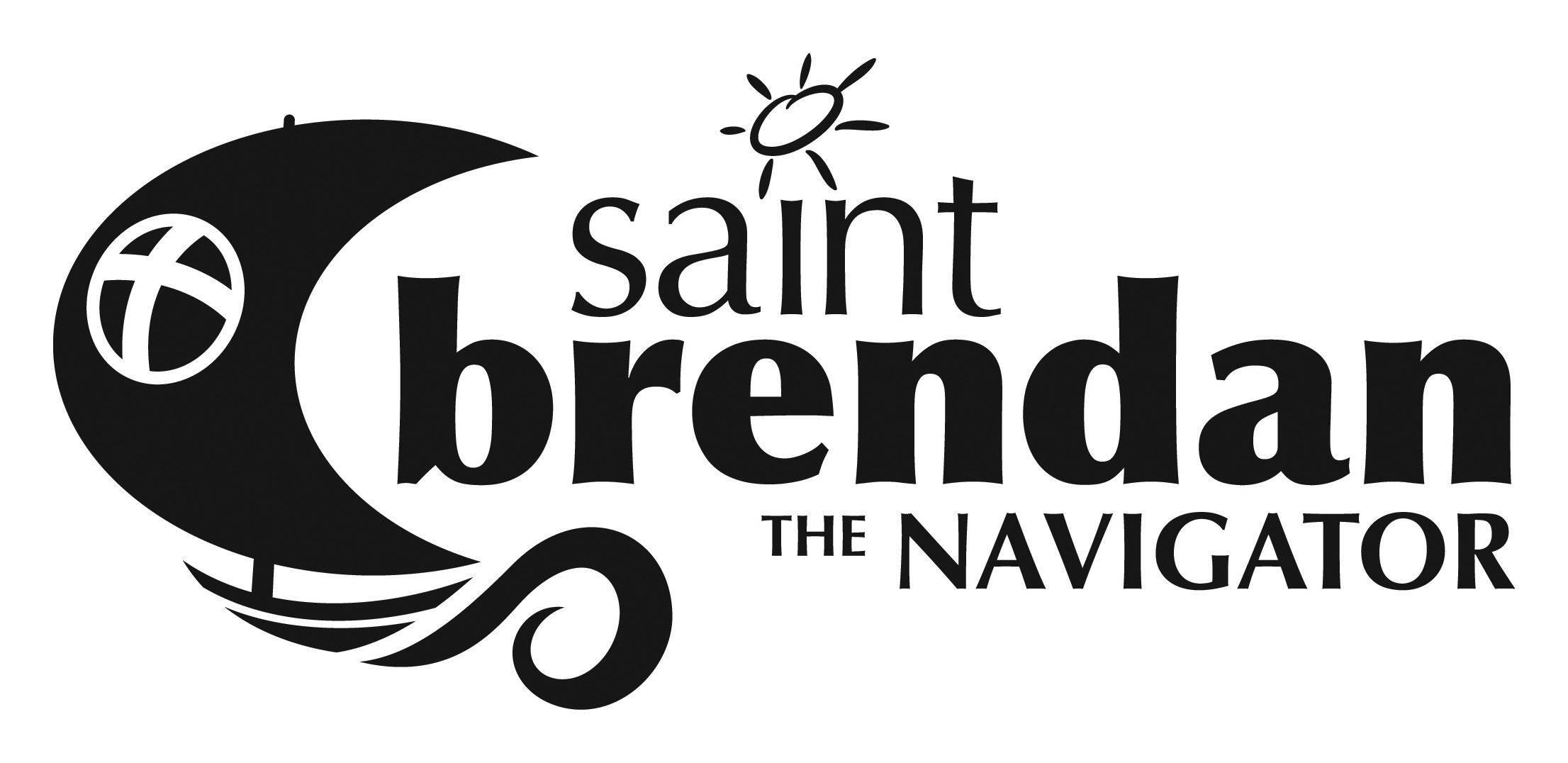 Funeral FeesThe following are the honorariums for those who will be providing services at your loved one’s funeral Mass.  Not all will apply to your specific situation.  Please consult with the pastoral associate should you have any questions or concerns, including financial hardship.  Fees may be paid with check to the person or in cash via the funeral home or handled by you.  Please give these to the pastoral associate for distribution the day of the funeral.  Thank you.Visitation in the gathering space the night before or morning of:   no feeVigil Service at church or funeral home (at end of visitation hours)Priest, deacon, or pastoral associate :   $50Mass of Christian BurialPriest:	  $200Music Music Director – Ross Williams: $150Cantor: $150If you wish to have a friend or family member sing, this person must have a rehearsal with the music director at least a day before the funeral.  There may be an additional cost of $150 for the rehearsal time.4 Altar Servers + MC: $10 each in cash only = $50Funeral Liturgy outside of Mass (usually at funeral home)Priest or Deacon: $100-$200Interment only (for cases when burial of cremated remains is delayed)Priest or deacon: $75- $100Celebration of Life LuncheonThe parish provides this luncheon after the funeral at no charge to the family.  The main course is purchased, but the rest comes from our volunteers.  Donations are welcomed to our ministry of consolation to continue our work.